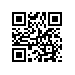 О составе апелляционной комиссии по проведению апелляций по результатам государственной итоговой аттестации студентов образовательной программы «Международные отношения: европейские и азиатские исследования» факультета мировой экономики и мировой политики  и секретаре апелляционной комиссииПРИКАЗЫВАЮ:Утвердить апелляционную комиссию (далее – АК) по проведению апелляций по результатам государственной итоговой аттестации студентов 2 курса образовательной программы магистратуры «Международные отношения: европейские и азиатские исследования», направления подготовки 41.04.05. «Международные отношения», факультета мировой экономики и мировой политики, очной формы обучения  формы обучения в следующем составе:Председатель АК – Коваль Т.Б., д.и.н., профессор профессор департамента международных отношений,Члены АК:- Лихачева А.Б, К., к.пол.н., старший преподаватель департамента международных отношений,- Энтина Е.Г., к.пол.н., доцент департамента международных отношений,- Новиков Д.П., преподаватель департамента международных отношений,Секретарь АК – Яновская Н.Г., начальник отдела сопровождения учебного процесса в магистратуре.Проректор                                                                                                     С.Ю. РощинРегистрационный номер: 6.18.1-01/3004-21Дата регистрации: 30.04.2019